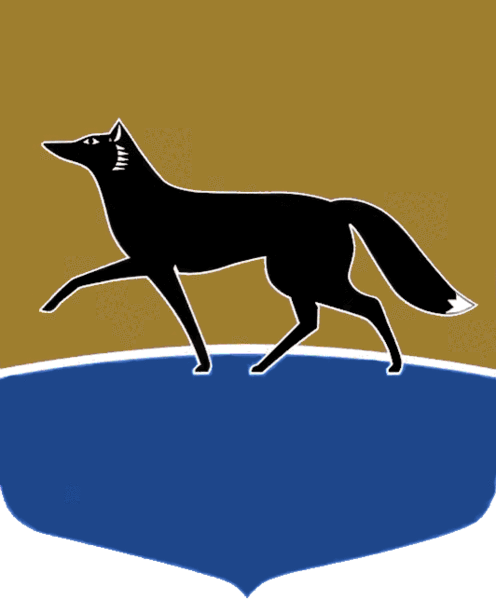 Принято на заседании Думы 30 марта 2022 года№ 112-VII ДГО внесении изменений в решение городской Думы от 26.10.2005 
№ 505-III ГД «Об установлении земельного налога»В соответствии с Федеральным законом от 06.10.2003 № 131-ФЗ 
«Об общих принципах организации местного самоуправления в Российской Федерации», статьёй 31 Устава муниципального образования городской 
округ Сургут Ханты-Мансийского автономного округа – Югры Дума города РЕШИЛА:1. Внести в решение городской Думы от 26.10.2005 № 505-III ГД 
«Об установлении земельного налога» (в редакции от 01.07.2021 № 780-VI ДГ) следующие изменения:1) в констатирующей части решения слова «(в редакции 
от 05.10.2015)», «город», «(в редакции от 30.10.2014 № 602-V ДГ)» исключить;2) часть 4 решения признать утратившей силу;3) в подпункте 5 пункта 5.2 раздела 5 приложения к решению слова 
«(с изменениями и дополнениями от 07.08.2000, 29.12.2001, 22.09.2004, 29.12.2004)» и «(с изменениями и дополнениями от 17.09.2004, 22.09.2004, 29.12.2004)» исключить;4) пункт 5.31 раздела 5 приложения к решению признать утратившим силу.2. Настоящее решение вступает в силу с 01.01.2023.Председатель Думы города_______________ М.Н. Слепов«05» апреля 2022 г.Глава города_______________ А.С. Филатов«06» апреля 2022 г.